BOX OUT PRODUCTIONS, LLC3027-34th Street, Suite 4Astoria, NY 11103www.boxoutbullying.com info@boxoutbullying.comProfessional Development For Camp Counselors And Staff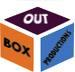 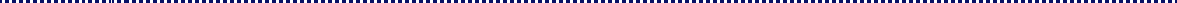 Get your staff on to the “same page “concerning bullying prevention. This interactive, on-site workshop for camp counselors and camp staff stops bullying in four easy steps while providing a ‘same page’ response from staff that ‘nips bullying in the bud’. You’ll find easy to use lessons and activities you’ll use every day to teach empathy and respect. Learn how to improve the culture of your camp environment and motivate student bystanders to get involved and stop bullying.This nationally acclaimed workshop will:Address bullying on all levels of the campers experienceHelp you boost bystander empowermentPromote a culture of empathy and successfully addressing conflicts And much more!This nationally acclaimed workshop for faculty members is comprehensively designed to make sure that EVERYONE is on the same page.  Workshop Agenda                   Welcome  And Introductions                   Warm-Up: “The Changing Face  Of Bullying”                   Introduction And Discussion Of Bullying                   Discuss The Results From Online Bullying Survey                   Identifying Bullying Before It Starts:o              Defining Bullying, Cyber Bullying, Social Aggression And Other Acts OfMisconducto	Common Traits Of Students Who Bully,  Students Who Are Being  Bullied, And Bystanders                   Consequences To Address Bullying                   Same Page Mentality To Stop Bullying:o              Parent Responsibility / Response To Bullying                   Telling (Reporting) vs. Tattle-Telling (Snitching)                   Lessons And Activates That Teach Empathy                   Activities To Empower Bystanders                   Q & A                   Summary/wrap-upMaterials, Resources and Follow-Up                   Comprehensive packet of dynamic lesson plans and activities.  www.boxoutbullying.com                                                 info@boxoutbullying.com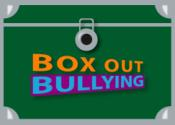 